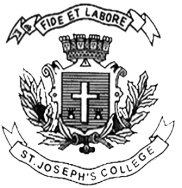 ST. JOSEPH’S COLLEGE (AUTONOMOUS), BANGALORE-27BBA/BBASF – V SEMESTERSEMESTER EXAMINATION: OCTOBER 2023(Examination conducted in November / December 2023)BA5223/BASF5223: INCOME TAX(For current batch students only)Time: 2 hrs.								 	Max Marks: 60This paper contains two printed pages and four parts.Section A I. Answer any five of the following 			                  (5x2 = 10 Marks)Who is an assesse in default.?State conditions to be a resident as per Income tax act. What is meant by an allowance?Explain the meaning of income from house property.Mention any four deductions under 80 C.State the meaning of Capital gains. Section BII. Answer any four of the following 			                 (4x5 = 20 Marks)Briefly explain the cannons of Taxation.Determine the residential status Mr. JJ for the assessment year 2023-2024 who was in India as follows:Mr. JJ stayed in India completely before 2019-20.What is perquisite and how is it different from allowances? 			List various incomes that fall under the category of 'Income from Other Sources’.Mr Z is a salaried professional employee, staying in Delhi in rented accommodation. His monthly Basic Salary amount to Rs. 24,000 and rent amounts to Rs.13,000, and his monthly House Rent Allowance is Rs.16,000. Compute taxable House Rent Allowance.Section C III. Answer any two of the following 			               (2x10 = 20 Marks)Mr. RAJ furnishes the following Particulars of his Income earned during the previous year 2022-23 Profit from business in Chennai Rs.60,000Income from agriculture in Ceylon Rs.1,50,000Income from property in Mexico received there Rs. 2,00,000Interest on Singapore Development bonds (1/3 received in India) Rs.1,50,000.Profit on sale of building in Bangalore received in Nepal Rs.10,000Income from agricultural land in Punjab Rs.20,000Dividends from UK based company received in UK Rs.25,000.Compute his gross total income for the Assessment year 2023-24 If he is: 1. Resident and ordinarily Resident2. Not ordinarily Resident3. Non residentMr. Rahul is working as an assistant in Marketing Department of TTD ltd. Bengaluru. His salary details are as follows:Basic Salary Rs.15,000 p.m.Dearness Allowance Rs. 5,000 p.m. (Rs. 1,000 enters into retirement benefits).Commission Rs.2,000 p.m.Entertainment Allowance Rs.700 p.m.House Rent allowance Rs.7,500 p.a (Rent paid Rs.10,000 p.m.)LTC facility Rs. 45,000 p.a. Transfer Allowance Rs. 3,800 p.a.Club facility Rs. 2,000 p. aMedical Allowance Rs. 7,200 p.a Income tax penalty paid by employer Rs.2,000.He contributes 12.5 % of his basic salary to Recognised provident fund. The Employer also contribute the same.Compute taxable salary for the assessment year 2022-23. List out of deductions Under Section 80CCD and 80 D. Section DIV. Answer the following 					                 (1x10=10 Marks)(a)Mr. Raghav provides the following particulars of his income and expenditure for the P.Y 2022-23. Compute his total Income.Gross Salary Rs.2,00,000Business Income (Computed) Rs. 60,000Royalty on books Rs.20,000Rent from House property (Computed) Rs. 20,000Long term Capital Gain (Computed) Rs.15,000Health Insurance premium Paid Rs.10,000Life Insurance premium Paid Rs.5,000Own contribution to NPS Rs.40,000 (b) Differentiate between Old and New tax regime.Previous YearPresence in India2022-23198 days2021-2276 days2020-2158 days2019-2030 days